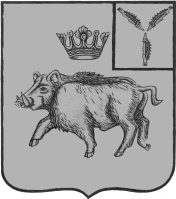 СОВЕТ ЦАРЕВЩИНСКОГО  МУНИЦИПАЛЬНОГО ОБРАЗОВАНИЯ БАЛТАЙСКОГО МУНИЦИПАЛЬНОГО РАЙОНАСАРАТОВСКОЙ ОБЛАСТИСемьдесят второе заседание Совета четвертого созываРЕШЕНИЕот  07.03.2023  №  331с. ЦаревщинаО внесении изменений в  решение Совета Царевщинского муниципального образования Балтайского муниципального района Саратовской области от 05.09.2018 № 301                                                                              «Об утверждении Положения о старостах населенныхпунктов Царевщинского муниципального образованияБалтайского муниципального района»В соответствии 	 с Федеральными законами  от 06 октября 2003 № 131-ФЗ                      «Об общих принципах организации местного самоуправления   в Российской Федерации»,  от 06.02.2023 г. № 12-ФЗ "О внесении изменений в Федеральный закон "Об общих принципах организации публичной власти в субъектах Российской Федерации" и отдельные законодательные акты Российской Федерации", руководствуясь статьей 22 Устава Царевщинского муниципального образования Балтайского муниципального района Саратовской области, Совет Царевщинского муниципального образования Балтайского муниципального района Саратовской области РЕШИЛ:1.Внести в решение Совета Царевщинского муниципального образования Балтайского муниципального района Саратовской области от 05.09.2018 № 301                  «Об утверждении Положения о старостах населенных пунктов Царевщинского муниципального образования Балтайского муниципального района»                                      (с изм. от  21.07.2022  №  286, от 24.08.2022 № 290, от 10.10.2022 № 293) следующие изменения: 1.1. В приложении к решению:1) Пункт 2.2. раздела 2 изложить в  следующей редакции:«2.2. Староста сельского населенного пункта назначается представительным органом муниципального образования, в состав которого входит данный сельский населенный пункт, по представлению схода граждан сельского населенного пункта. Староста сельского населенного пункта назначается из числа граждан Российской Федерации, проживающих на территории данного сельского населенного пункта и обладающих активным избирательным правом, либо граждан Российской Федерации, достигших на день представления сходом граждан 18 лет и имеющих в собственности жилое помещение, расположенное на территории данного сельского населенного пункта»:2) Пункт 2.3. раздела 2 изложить в  следующей редакции:«2.3.Староста сельского населенного пункта не является лицом, замещающим государственную должность, должность государственной гражданской службы, муниципальную должность, за исключением муниципальной должности депутата представительного органа муниципального образования, осуществляющего свои полномочия на непостоянной основе, или должность муниципальной службы, не может состоять в трудовых отношениях и иных непосредственно связанных с ними отношениях с органами местного самоуправления»;3) Подпункт 1 пункта 2.4. раздела 2 изложить в  следующей редакции:«1) замещающее государственную должность, должность государственной гражданской службы, муниципальную должность, за исключением муниципальной должности депутата представительного органа муниципального образования, осуществляющего свои полномочия на непостоянной основе, или должность муниципальной службы;».2. Настоящее решение вступает в силу со дня его обнародования.3. Контроль за исполнением настоящего решения возложить на постоянную комиссию Совета Царевщинского муниципального образования по вопросам местного самоуправления.            Глава Царевщинского           муниципального образования			            	Д.В.Морозов